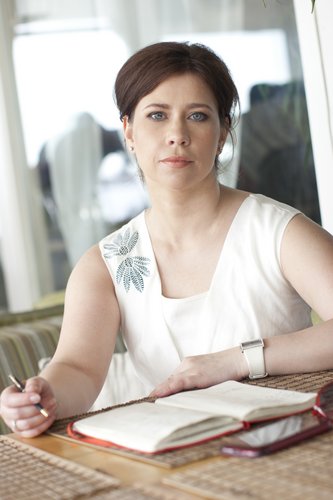 Волчегорская Татьяна Женщина, 46 лет, родилась 28 февраля 1976+7 (921) 9950606tv@mobiteh.ru — предпочитаемый способ связиПроживает: МоскваГражданство: Россия, есть разрешение на работу: РоссияГотова к переезду, готова к командировкамЖелаемая должность и зарплатаЖелаемая должность и зарплатаЖелаемая должность и зарплатаCCO / CBDO / CAEСпециализации:    —    ДругоеЗанятость: проектная работа, полная занятостьГрафик работы: удаленная работа, полный день
Желательное время в пути до работы: не имеет значенияCCO / CBDO / CAEСпециализации:    —    ДругоеЗанятость: проектная работа, полная занятостьГрафик работы: удаленная работа, полный день
Желательное время в пути до работы: не имеет значенияCCO / CBDO / CAEСпециализации:    —    ДругоеЗанятость: проектная работа, полная занятостьГрафик работы: удаленная работа, полный день
Желательное время в пути до работы: не имеет значенияОпыт работы —27 лет 9 месяцевОпыт работы —27 лет 9 месяцевОпыт работы —27 лет 9 месяцевНоябрь 2016 — настоящее время
5 лет 6 месяцевПредставительство компании J.W.Coating (Germany)Москва, www.wagner-group.com/Промышленное оборудование, техника, станки и комплектующие• Оборудование и станки для металлургии и металлообработки (производство)• Оборудование и станки для добывающей, энергетической, нефтегазовой и химической отрасли    (производство)Заместитель главы представительстваКоординация деятельности по вопросам международного сотрудничества. Подготовка решений по развитию проекта на территории РФ на основании маркетинговых исследований в отношении конъюнктуры и сегментации рынка, ценовых колебаний, деятельности конкурентов, перспектив развития региональных инвестиционных проектов. Подготовка инвестиционных решений.Октябрь 2014 — Апрель 2021
6 лет 7 месяцевНаучно-Производственное Объединение «Котлотехника-Северный контур»Санкт-Петербург, kotlotexnika.ru/Строительство, недвижимость, эксплуатация, проектирование• Строительство промышленное• Строительство энергетическоеГенеральный    директорРуководство деятельностью организации. Организация работы и эффективного взаимодействия всех структурных подразделений. Представление интересов общества, заключение сделок от его имени. Обеспечение законности ведения финансово-хозяйственной деятельности общества. Контроль за рациональным и эффективным использованием ресурсов. Взаимодействие с государственными органами и кредитными учреждениями. Разработка целей общества и планов по их реализации. Организация ведения бухгалтерского, налогового и кадрового учета. Обеспечение правильности составления отчетной документации. Утверждение штатного расписания, координация набора, перевода и увольнения. Подготовка, созыв и проведение общего собрания участников ООО, иные распорядительные функции.Декабрь 2005 — Июль 2020
14 лет 8 месяцевАО УК «МТ»Санкт-ПетербургУправление многопрофильными активами• Управляющая компания группы, холдинга, штаб-квартираСоветник председателя правления по экономическим вопросамКурирование деятельности подразделений Общества: кредитное подразделение; служба финансового мониторинга. Участие в разработке внутренних документов: основные направления деятельности Общества, стратегия развития, бизнес-планы по различным направлениям деятельности. Выполнение решений Общего собрания акционеров и Совета директоров.Август 2001 — Январь 2005
3 года 6 месяцевООО «Компания Конка»Санкт-Петербург, konka.ru/Розничная торговля• Розничная сеть (спортивные товары)• Интернет-магазин• ЗоомагазинКоммерческий директорРазработка коммерческой стратегии предприятия, организация взаимодействия отделов в компании, определение каналов продаж. Оценка эффективности работы подразделения и внедрение мер по улучшению результатов. Работа с ключевыми клиентами, работа с поставщиками компании, формирование ценовой политики, координация маркетинговой активности, повышение прибыли компании.Сентябрь 2002 — Февраль 2003
6 месяцев«Саринтон Трейдинг Инк.»Москва, b2bhint.com/ru/company/cy/sarrington-trading-limited--C285128Управление многопрофильными активами• Управляющая компания группы, холдинга, штаб-квартираЗаместитель главы представительстваПроверка соблюдения внутренних методик, программ, правил, порядков и процедур структурными подразделениями Представительства, достоверности бухгалтерской отчетности и другой информации. Осуществление общего руководства деятельностью, планирование и координация работы с другими структурными подразделениями. Периодическое обобщение и анализ результатов проверок внутренних структурных подразделений с подготовкой соответствующих материалов.Сентябрь 1994 — Июль 2001
6 лет 11 месяцевООО «Ризо-Принт»Санкт-Петербург, www.riso.co.jp/english/Личный помощник главы представительства японской компании Riso Kagaku CorporationОбеспечение рабочего дня, ведение расписание, организация встреч, подписание документов; обеспечение комфортного рабочего места; работа с документами руководителя, в частности с входящими письмами и звонками; обеспечение психологического комфорта начальства; проведение первичных переговоров, устные и письменные переводы, организация поездок.Октябрь 1993 — Август 1994
11 месяцевСредняя школа №42 Приморского района г.Сакнт-ПетербургаСанкт-ПетербургУчитель английского языкаОрганизация и проведение уроков английского языка. Тестирование новых студентов на определение уровня владения языком. Составление учебно-развлекательных программ для детей 12-14 лет. ОбразованиеОбразованиеОбразованиеКандидат наукКандидат наукКандидат наук20222022Высшая школа менеджмента, Санкт-Петербургский государственный университетМаркетинг, Маркетинг20162016Санкт-Петербургский международный институт менеджмента, Санкт-ПетербургМенеджмент, Финансовый менеджмент20072007Московский государственный институт международных отношений Министерства иностранных дел Российской Федерации, МоскваМеждународные отношения, Международный маркетинг20052005Helsinki University International exchangeMarketing, International marketing20002000Санкт-Петербургский государственный лесотехнический университет им. С.М. Кирова, Санкт-ПетербургЭкономический, Бухгалтерский учет, анализ и аудитКлючевые навыкиКлючевые навыкиКлючевые навыкиЗнание языковЗнание языковРусский — РоднойАнглийский — C1 — ПродвинутыйФинский — A2 — ЭлементарныйНавыкиНавыкиУправление продажами    Обучение персонала    Управление работой с ключевыми клиентами    Бюджетирование    B2B Продажи    Проведение презентаций    Управление затратами    1С: Предприятие 8    MS Office    1C: Бухгалтерия    MS ExcelОпыт вожденияОпыт вожденияОпыт вожденияПрава категории BПрава категории BПрава категории BДополнительная информацияДополнительная информацияДополнительная информацияОбо мнеОбо мнеПрофессиональные компетенции: системное управление компанией, управление персоналом, антикризисный менеджмент, промышленный̆ маркетинг и продажи.

Увлечения: верховая езда, горные лыжи